四川轮胎橡胶（集团）股份有限公司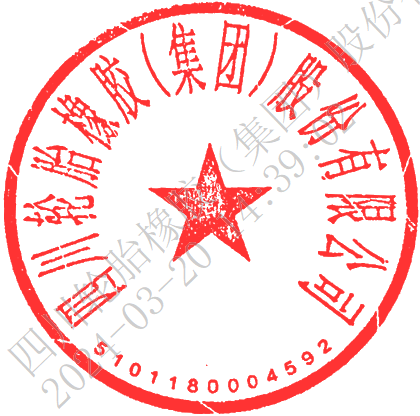 关于调整2023年度股东大会时间的公告四川轮胎橡胶（集团）股份有限公司（以下简称“公司”）董事会决定调整2023年度股东大会时间，现公告如下：因董事会接到重要经营活动通知，董事无法按期参会，经过董事会研讨，决定将公司2023年度股东大会时间由“2024年3月28日（星期四）上午9：30”调整为“2024年3月29日（星期五）上午9:30”，会议地点、议案事项、会议登记等均按照“四川轮胎橡胶（集团）股份有限公司关于召开2023年度股东大会的公告”执行。股东大会联系人及电话：付学梅028-27729328。特此公告。                      四川轮胎橡胶（集团）股份有限公司                          2024年3月20日